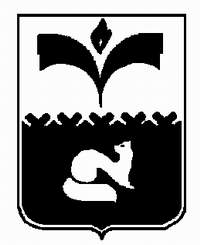 ДУМА ГОРОДА ПОКАЧИХАНТЫ - МАНСИЙСКОГО АВТОНОМНОГО ОКРУГА – ЮГРЫРЕШЕНИЕот ___________________						       № _______Рассмотрев проект решения Думы города Покачи «О Правилах благоустройства территории города Покачи», в соответствии с частью 1 статьи 45.1, пункта 11 части 10 статьи 35 Федерального закона от 06.10.2003 №131-ФЗ «Об общих принципах организации местного самоуправления в Российской Федерации», Законом Ханты-Мансийского автономного округа - Югры от 22.12.2018 №116-оз «Об отдельных вопросах, регулируемых правилами благоустройства территорий муниципальных образований Ханты-Мансийского автономного округа - Югры, и о порядке определения органами местного самоуправления муниципальных образований границ прилегающих территорий», пунктом 11 части 1 статьи 19 Устава города ПокачиРЕШИЛА:1. Утвердить Правила благоустройства территории города Покачи согласно приложению к настоящему решению.2. Признать утратившим силу решение Думы города Покачи от 30.11.2016 №136 «О правилах благоустройства территории города Покачи» (газета «Покачёвский вестник» от 02.12.2016 № 49, от 09.12.2016 № 50).3. Настоящее решение вступает в силу после его официального опубликования.4. Контроль за выполнением решения возложить на постоянную комиссию Думы города Покачи VI созыва по соблюдению законности и местному самоуправлению (председатель Медведев Ю.И.).Принято Думой города Покачи                 18.06.2019 годаО Правилах благоустройстватерритории города ПокачиГлава города ПокачиВ.И. Степура _____________________Председатель Думы города ПокачиН.В. Борисова _____________________________